Załącznik 1Zgłoszenie szkoły do udziału w  XVI Międzyszkolnym Konkursie Przedsiębiorczości dla uczniów szkół ponadgimnazjalnych „Młodzieżowi liderzy przedsiębiorczości”pod hasłem „Młodzi w Biznesie: Społeczna odpowiedzialność przedsiębiorstwa”.………………………………..	(Miejscowość, data)					…………………………………..	…………………………….……..						 Podpis Nauczyciela 		        Podpis Dyrektora szkołyZgłoszenie należy dokonać  do dnia 4 marca 2019 r., przesyłając e-mailem zeskanowany formularz zgłoszenia  na adres koordynatorki: awojciechowska.zsh@wp.pl 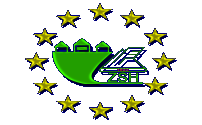 ZESPÓŁ SZKÓŁ HANDLOWYCHIM. MARII DĄBROWSKIEJW BYDGOSZCZY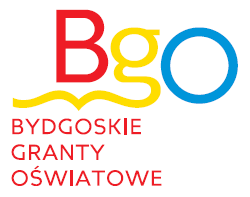 Nazwa szkoły oraz dane adresoweImię i nazwisko Nauczyciela realizującego I etap konkursu w szkolee-mail kontaktowy(niezbędny do wysyłania testów oraz informacji o kolejnym etapie konkursu; może być adresem służbowym Nauczyciela)